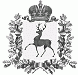 АДМИНИСТРАЦИЯ ШАРАНГСКОГО МУНИЦИПАЛЬНОГО РАЙОНАНИЖЕГОРОДСКОЙ ОБЛАСТИПОСТАНОВЛЕНИЕот 04.02.2019	N 30О проведении открытого аукциона по составу участников и форме подачи предложений по цене на право заключения договора аренды земельного участка, право собственности на который не разграниченоВ соответствии со статьями 39.11, 39.12 Земельного кодекса Российской Федерации, администрация Шарангского муниципального района Нижегородской области п о с т а н о в л я е т:1. Провести 12 марта 2019 года открытый аукцион по составу участников и форме подачи предложений по цене на право заключения договора аренды земельного участка, право собственности на который не разграничено:Лот № 1: Земельный участок, местоположение: Нижегородская обл., р-н Шарангский, с. Щенники, ул. Центральная, д. 1 Г:- разрешённое использование – для сельскохозяйственного производства;- категория земель – земли сельскохозяйственного назначения; - вид права – аренда;- срок аренды –49 лет;- площадь земельного участка - 72449+/-94 кв.м.; - кадастровый № 52:10:0030020:112;- начальная цена -15900 руб.- шаг аукциона 3% от начальной цены –477 руб.- задаток 20 % от начальной цены– 3180 руб.2. Функции Продавца и Организатора аукциона возложить на отдел экономики и имущественных отношений администрации Шарангского муниципального района (Медведева А.В.).3. Для проведения аукциона, назначить комиссию в следующем составе:Председатель комиссии:А.В. Медведева – заместитель главы администрации, заведующая отделом экономики и имущественных отношений администрации Шарангского муниципального района Нижегородской областиЧлены комиссии:Е.С. Устюжанина – начальник финансового управления администрации Шарангского муниципального района Нижегородской областиЮ.В. Краева – специалист 1 категории отдела экономики и имущественных отношений администрации Шарангского муниципального района Нижегородской областиТ.В. Саркисова – заведующая организационно-правовым отделом администрации Шарангского муниципального района Нижегородской области.Секретарь комиссии:Н.Г. Попова – главный специалист отдела экономики и имущественных отношений администрации Шарангского муниципального района Нижегородской области4. Организатору аукциона:- опубликовать информационное сообщение о проведении открытого аукциона по составу участников и форме подачи предложений по цене на право заключения договора аренды земельного участка, право собственности на который не разграничено в районной газете «Знамя победы», а так же разместить на официальных сайтах администрации Шарангского муниципального района Нижегородской области - www.sharanga.nnov.ru, Правительства Нижегородской области - www.government-nnov.ru, на официальном сайте Российской Федерации о проведении торгов - torgi.gov.ru;- по итогам аукциона заключить с победителем договор аренды земельного участка.- обеспечить поступление средств в районный бюджет.5. Контроль за исполнением настоящего постановления возложить на заместителя главы администрации, заведующую отделом экономики и имущественных отношений администрации Шарангского муниципального района Нижегородской области А.В.Медведеву.Глава администрации	О.Л. Зыков